Nyitott Tér Közhasznú Kulturális Egyesület kedvezményezettFényképes dokumentációjaCSSP-NEPTANC-MO-2022-0260 számú támogatott program megvalósításáról.Támogatási időszak: 2022.07.01 – 2023.06.30.2022.09.17Répcelak - Mi napunk programjában Ümmögő Néptáncegyüttes műsora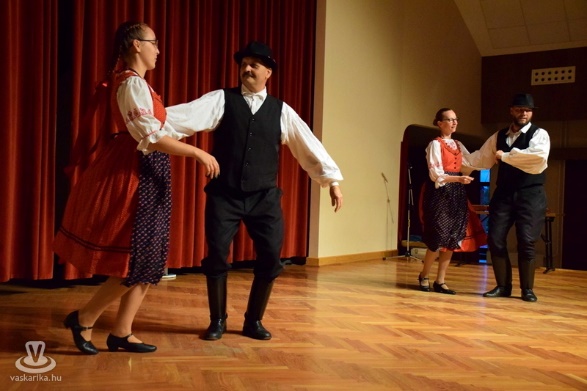 2022.10.29MULT-JELEN-JÖVŐ a népi kultúrában – Interaktív délutánElőadás, népzenei koncert, ének és tánctanítás, táncház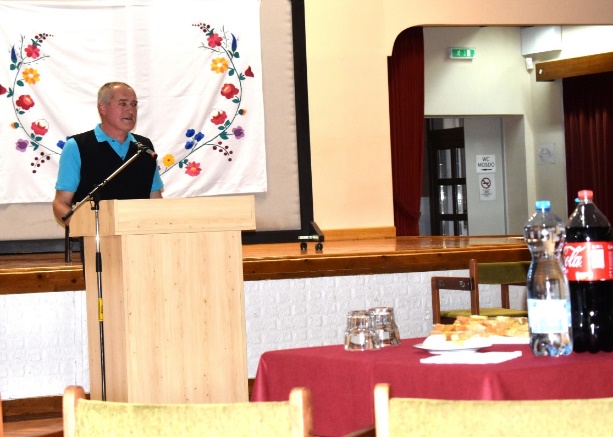 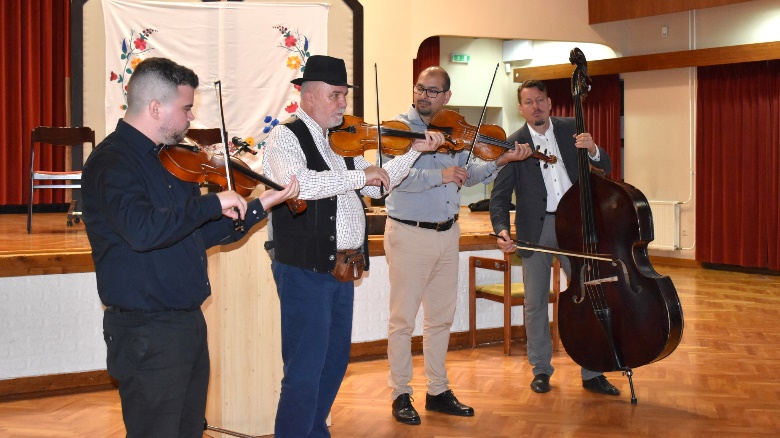 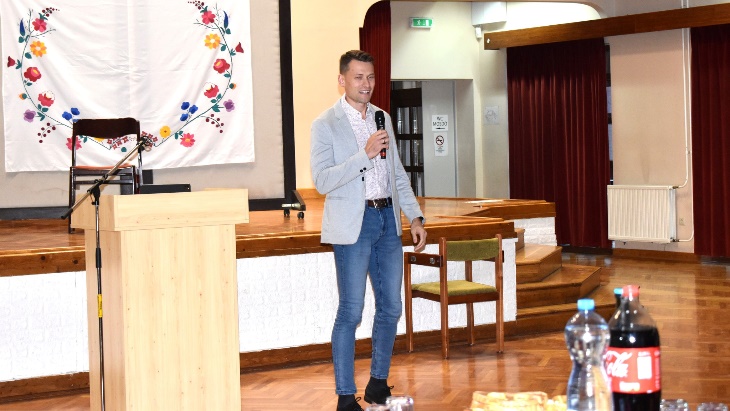 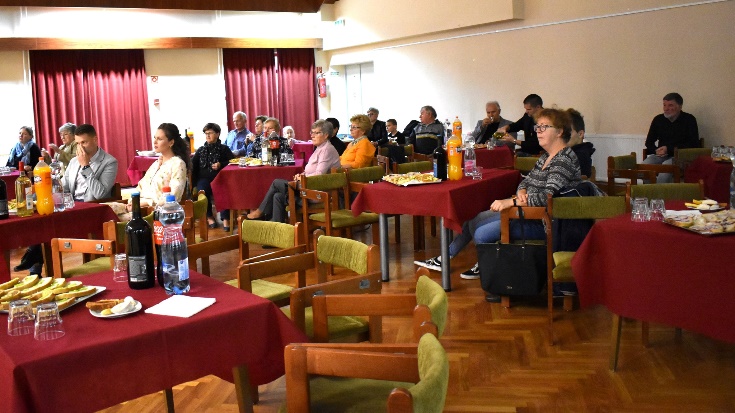 2022.12.18Civil Karácsonyváró rendezvényen Ümmögő Néptáncegyüttes műsora gyermekekkel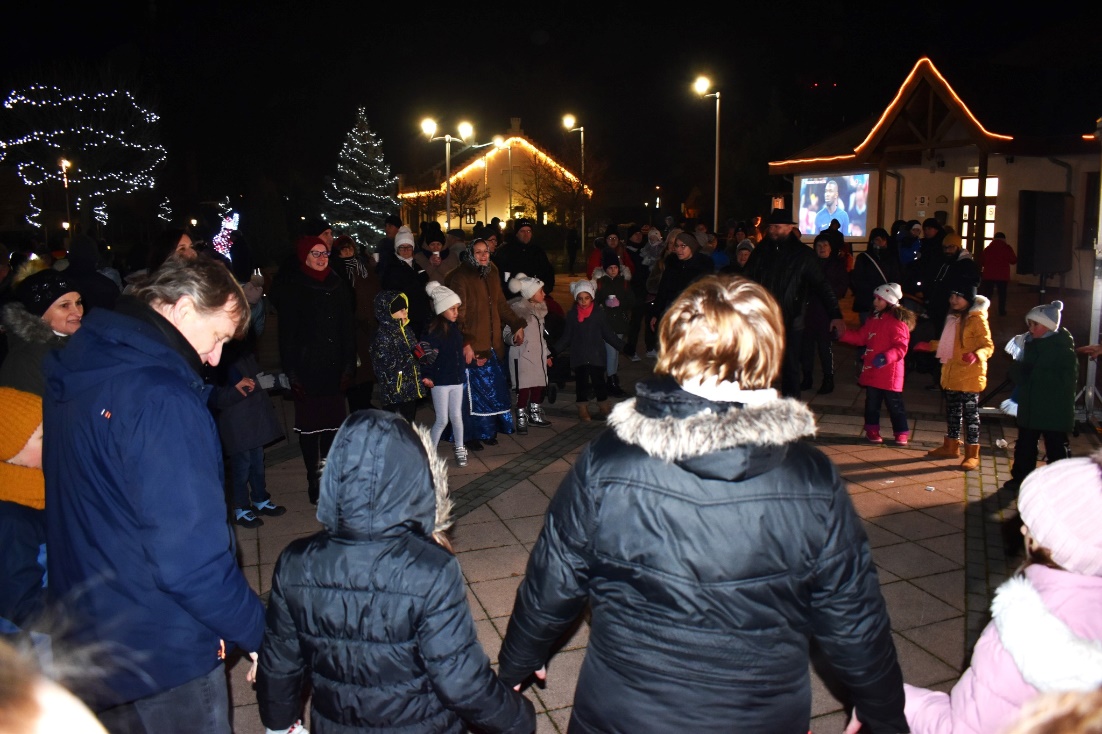 2023.01.27Magyar Kultúra Napja alkalmából szervezett ünnepségen Ümmögő Néptáncegyüttes műsora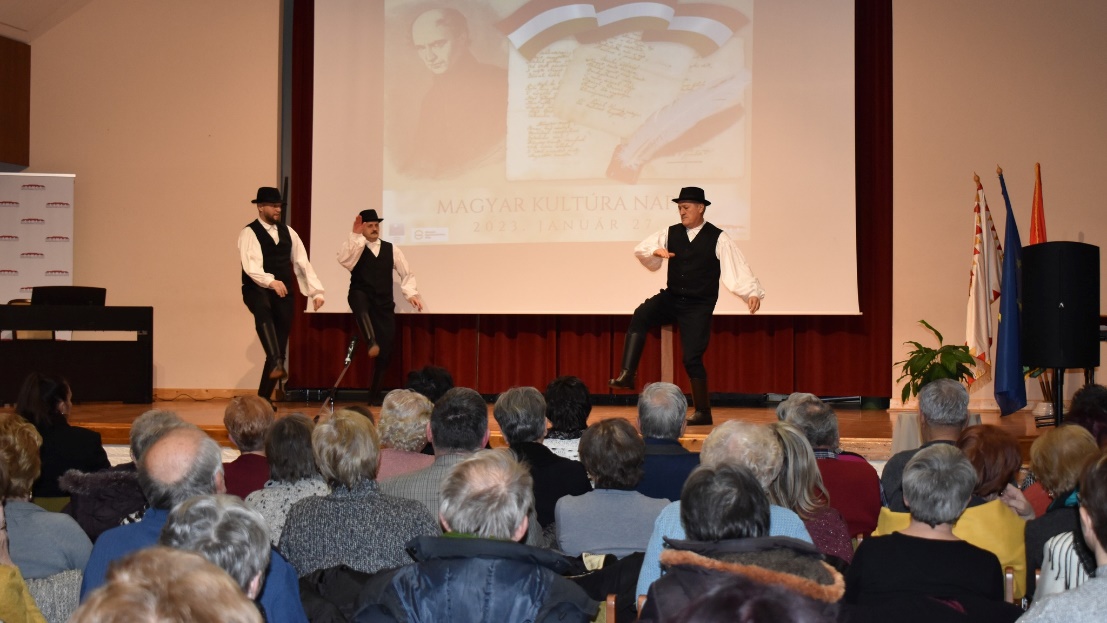 2023.06.18RÉPCELAKI Fesztivál programjában Kiskalinkó  néptáncrendezvény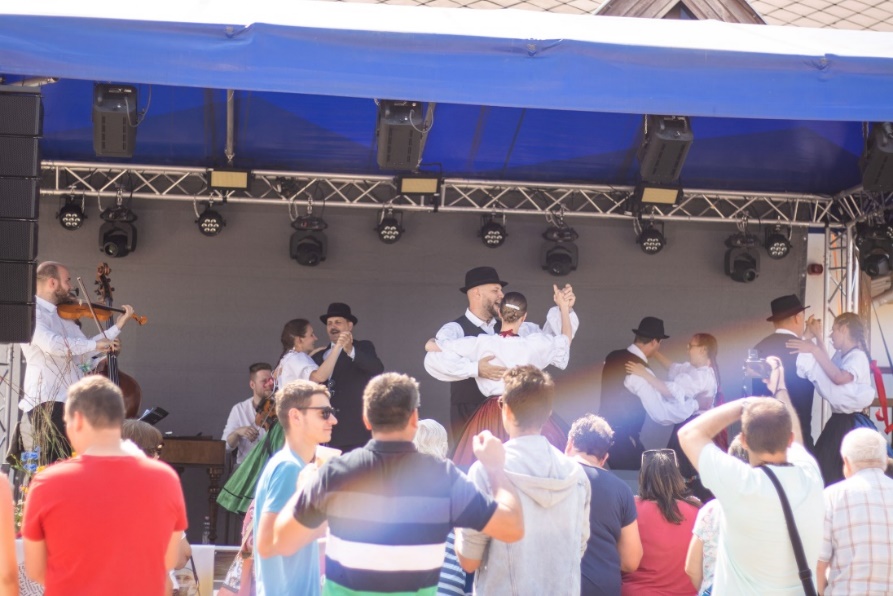 